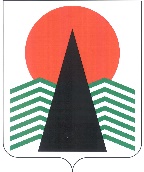 АДМИНИСТРАЦИЯ  НЕФТЕЮГАНСКОГО РАЙОНАпостановлениег.НефтеюганскО предоставлении разрешения на условно разрешенный вид использования земельного участка или объекта капитального строительства, расположенного 
на межселенной территории Нефтеюганского районаВ соответствии со статьёй 39 Градостроительного кодекса Российской Федерации, Федеральным законом от 06.10.2003 № 131-ФЗ «Об общих принципах организации местного самоуправления в Российской Федерации», Уставом Нефтеюганского муниципального района Ханты-Мансийского автономного округа – Югры, руководствуясь решением Думы Нефтеюганского района от 25.09.2013 
№ 405 «Об утверждении Правил землепользования и застройки межселенной территории Нефтеюганского района», постановлением администрации Нефтеюганского района от 22.03.2017 № 448-па-нпа «Об утверждении административного регламента предоставления муниципальной услуги «Предоставление разрешения на условно разрешенный вид использования земельного участка или объекта капитального строительства, расположенного на межселенной территории Нефтеюганского района», учитывая рекомендации комиссии 
по подготовке проекта правил землепользования и застройки межселенных территорий Нефтеюганского района (протокол от 11.01.2022 № 1) и заключение о результатах публичных слушаний от 23.12.2021 № 92, в связи с обращением Молчановой Олеси, 
п о с т а н о в л я ю:Предоставить разрешение на условно разрешенный вид использования земельного участка – ведение садоводства (13.2) в отношении земельного участка 
с кадастровым номером 86:08:0020801:14516, площадью 421 кв.м, расположенного 
по адресу: местоположение установлено относительно ориентира, расположенного 
за пределами участка. Почтовый адрес ориентира: Ханты-Мансийский автономный округ – Югра, Нефтеюганский район, остров «Безымянный», СНТ «Озон», участок 
№ 130.Настоящее постановление подлежит опубликованию в газете «Югорское обозрение» и размещению на официальном сайте органов местного самоуправления Нефтеюганского района.Контроль за выполнением постановления возложить на заместителя главы Нефтеюганского района Бородкину О.В.Глава района                                                                                          А.А.Бочко28.01.2022№ 77-па№ 77-па